UNIVERSIDADE FEDERAL DA PARAÍBA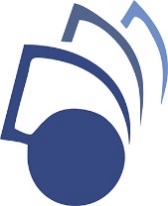 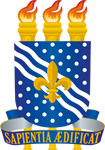 PRÓ-REITORIA DE GRADUAÇÃOANEXO IIPROTUT 2021 - FICHA DE INSCRICÃO DE PROJETOSOBS: A FICHA DE INSCRIÇÃO DEVE SER DIGITADADADOS PESSOAIS DO PROFESSOR COORDENADOR DO PROJETONome completo:  Endereço para correspondência:  Telefone Residencial: 		Celular: 		E-mail: DADOS PROFISSIONAIS Matrícula:                      Campus:                        Centro:   Departamento:  Curso(s) que leciona:  Programa(s) Acadêmico que participa:  Data:PROJETO PROTUT 2021:Renovação: (  ) SIM (  ) NÃO Título do projeto: Resumo do projeto: Palavras chaves: Professores envolvidos: Coordenador do projeto: Professor(es) colaborador(es): Centro(s): 			Departamento(s): Curso(s):PRÓ-REITORIA DE GRADUAÇÃO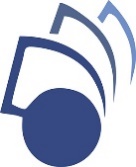 ANEXO III PROTUT 2021FICHA DE INSCRICÃO DO BOLSISTA E/OU VOLUNTÁRIONOME ESTUDANTE: VÍNCULO: 				BOLSISTA: _____ VOLUNTÁRIO: ________ MATRÍCULA: 			CURSO: 			CENTRO:TÍTULO DO PROJETO: COORDENADOR DO PROJETO: E-MAIL/FONE DO COORDENADOR: DADOS PESSOAIS DO ESTUDANTE:CPF : 					RG: 			ÓRGÃO EXPEDIDOR BANCO: 			AGÊNCIA: 		CONTA CORRENTE: TELEFONE RESIDENCIAL: 					CELULAR: 	OUTRO TELEFONE PARA CONTATO: 			E-MAIL: Local e data: Assinatura do aluno: Assinatura do Coordenador do Projeto:ANEXO IV - FICHA DE AVALIAÇÃO PROJETOS - PROTUT/2021I. IDENTIFICAÇÃOOrigem do Projeto:Campus: ________________________________________________Centro(s): _______________________________________________Departamento(s): _________________________________________Abrangência do Projeto:Centro(s) envolvidos: ______________________________________Departamento(s) envolvidos: ________________________________Componente(s) curricular(es): _______________________________Docente Coordenador(a) do Projeto: __________________________II. PARTICIPANTES DO PROJETOTotal de professores(as) envolvidos(as): ______Professor(a) Coordenador(a) do ProTut no Departamento:_________________________Professores(as) Orientadore(a)s do Componente Curricular:________________________III. Análise do PROTUT 2021: Serão levados em consideração os aspectos listados a seguir: Coerência da proposta com os objetivos do edital:III. ANÁLISE DO PROJETO PROTUT 2021Parecer final dos avaliadores:__________________________________________________________________________________________________________________________________________________________Nome e assinatura dos avaliadores:1. ___________________________________________________________________________2. ___________________________________________________________________________Parecer Final da CPPA/PRG: __________________________________________________________________________________________________________________________________________________________João Pessoa, ___ de __________ de 2021.____________________________________________________Prof. Luzia Góes CamboimCoordenadora da CPPA/PRG/UFPBUNIVERSIDADE FEDERAL DA PARAÍBAPRÓ-REITORIA DE GRADUAÇÃOANEXO V PROTUT 2021FORMULÁRIO DE SOLICITAÇÃO DE RECURSO LEGALConforme estabelecido na Lei 9.784 de 29 de janeiro de 1999.SOLICITANTE (NOME/MATRÍCULA ou SIAPE): DEPARTAMENTO/CENTRO: PROJETO DE ENSINO: EXPOSIÇÃO DE MOTIVOS:CONTRATO DE TUTORIA – TUTOR REMUNERADOMatrícula: XXXXXXXX, Nome do(a) aluno(a) NOME DO(A) ESTUDANTE. A Universidade Federal da Paraíba, doravante denominada UFPB, neste ato representada pela Pró-Reitoria de Graduação - PRG, através da Coordenação de Programas e Projetos Acadêmicos CPPA, e «nome do discente», CPF «cpf», aluno(a) regular do curso de «nome do curso», com vínculo de Tutor(a) Bolsista, celebram o presente contrato de acordo com as cláusulas seguintes: CLÁUSULA PRIMEIRA: Constitui objeto do presente contrato as atividades de tutoria acadêmica para auxílio às atividades de ensino, sem qualquer vínculo empregatício com a UFPB. CLÁUSULA SEGUNDA: - A UFPB atribui a(o) referido(a) aluno(a), a função de tutor(a) da disciplina «nome da disciplina», código «código», do «Centro de Ensino - Nome do Departamento», sob a coordenação do(a) professor(a) «nome do(a) professor(a)»,  segundo o estabelecido na Resolução 49/2014/CONSEPE/UFPB, no Edital CPPA/PRG/UFPB Nº 006/2021  e no Projeto de Ensino intitulado «nome do projeto», sob a coordenação do(a) professor(a) «nome do(a) professor(a)».  CLÁUSULA TERCEIRA: A função de Tutor Bolsista, de que trata a Cláusula Segunda, será exercida em regime de 12 (doze) horas semanais de atividades efetivas, no horário que for estabelecido pelo(a) respectivo(a) Coordenador(a) do projeto, sem qualquer vínculo empregatício com a UFPB. Parágrafo Único – O(A) Tutor(a) Bolsista, enquanto no exercício das atividades de tutoria, fará jus a, até, 8 (oito) parcelas mensais de bolsa, no valor de R$ 400,00 (quatrocentos reais) cada. CLÁUSULA QUARTA: A bolsa de tutoria será paga a(o) Tutor(a) Bolsista com recursos do Orçamento da UFPB, mediante comprovação de frequência, durante a vigência do presente contrato. CLÁUSULA QUINTA: - As atribuições de tutoria de que trata o presente contrato serão controladas e fiscalizadas pela Pró- Reitoria de Graduação, através da Coordenação de Programas e Projetos Acadêmicos (CPPA), auxiliada pelo(a) Coordenador(a) do Projeto de Ensino acima qualificado(a), importando em rescisão automática desse contrato no caso do não cumprimento, por parte do(a) Tutor(a), das obrigações estabelecidas no Edital nº 006/2021 CPPA/PRG/UFPB. CLÁUSULA SEXTA: O(A) Tutor(a), desde que tenha participado, no período especificado de, pelo menos, 75% da carga horária das atividades a ele(a) atribuídas, fará jus ao Certificado de Exercício de Tutoria, quando da apresentação de Relato de Experiência no Encontro de Iniciação à Docência 2021 (ENID 2021), conforme calendário estipulado pela CPPA/PRG/UFPB. CLÁUSULA SÉTIMA: O presente contrato terá vigência de maio de 2021 a dezembro de 2021, sendo o período de 8 (oito) meses de efetivo exercício de atividades acadêmicas de ensino, definido de acordo com o calendário acadêmico da UFPB, aprovado pelo CONSEPE. CLÁUSULA OITAVA: O(A) Tutor(a) Bolsista «nome do(a) discente» declara não ter bolsa de estudos de qualquer outro programa mantido pela UFPB, de Ensino, Pesquisa ou Extensão, e declara, ainda, conhecer o conteúdo da Resolução 49/14 do CONSEPE/UFPB, do Edital nº 006/2021 CPPA/PRG/UFPB e do Projeto de Ensino/Plano de Atividades de Tutoria ao qual se vincula. CLÁUSULA NONA: As partes elegem o foro da Seção Judiciária da Paraíba para dirimir quaisquer dúvidas ou litígios decorrentes desse contrato. E, por estarem de acordo, lavrou-se o presente instrumento lavrou-se o presente instrumento que vai assinado pelas partes interessadas.João Pessoa, ___/___/2021.___________________      ________________________      _______________________          «Nome »                                «Nome » Coordenador(a)                 «Nome » Coordenador(a) Tutor Bolsista                                     do Projeto                                     da CPPA/PRG/UFPB  TERMO DE ADESÃO À TUTORIA – TUTOR NÃO REMUNERADO (VOLUNTÁRIO)Matrícula: XXXXXXXX, Nome do(a) aluno(a) NOME DO(A) ESTUDANTE. A Universidade Federal da Paraíba, doravante denominada UFPB, neste ato representada pela Pró-Reitoria de Graduação - PRG, através da Coordenação de Programas e Projetos Acadêmicos CPPA, e «nome do discente», CPF «cpf», aluno(a) regular do curso de «nome do curso», doravante denominado Tutor Voluntário (não remunerado), celebram o presente Termo de Adesão com as cláusulas seguintes: CLÁUSULA PRIMEIRA: Constitui objeto do presente Termo de Adesão as atividades de tutoria acadêmica para auxílio às atividades de ensino, sem qualquer vínculo de natureza empregatícia, trabalhista ou previdenciária com a UFPB. CLÁUSULA SEGUNDA: A UFPB atribui a(o) referido(a) aluno(a), a função de Tutor(a) Não Remunerado(a)  (Voluntário) da disciplina «nome da disciplina», código «código», do «Centro de Ensino - Nome do Departamento», sob a coordenação do(a) Professor(a) «nome do(a) professor(a)»,  segundo o estabelecido na Resolução 49/14/CONSEPE/UFPB, no Edital CPPA/PRG/UFPB Nº 006/2021  e no Projeto de Ensino intitulado «nome do projeto», a função de Tutor Não Remunerado. CLÁUSULA TERCEIRA: A função de Tutor Não Remunerado, de que trata a Cláusula Segunda, será exercida em regime de 12 (doze) horas semanais de atividades efetivas, no horário que for estabelecido pelo(a) respectivo(a) Coordenador(a) do Projeto, sem qualquer vínculo empregatício com a Universidade. CLÁUSULA QUARTA: As atribuições do Tutor Não Remunerado, de que trata o presente contrato, serão controladas e fiscalizadas pela Pró- Reitoria de Graduação, através da Coordenação de Projetos e Programas Acadêmicos (CPPA), auxiliada pelo(a) Coordenador(a) do Projeto de Ensino, anteriormente qualificado(a), importando em rescisão automática desse Termo de Adesão no caso do não cumprimento, por parte do Tutor(a), das obrigações estabelecidas no Edital nº 006/2021 CPPA/PRG/UFPB. CLÁUSULA QUINTA: O(A) Tutor(a), desde que tenha participado, no período especificado de, pelo menos, 75% da carga horária das atividades a ele(a) atribuídas, fará jus ao Certificado de Exercício de Tutoria, quando da apresentação de Relato de Experiência no Encontro de Iniciação à Docência 2021 (ENID 2021), conforme calendário estipulado pela CPPA/PRG/UFPB. CLÁUSULA SEXTA: O presente Termo de Adesão terá vigência de maio de 2021 a dezembro de 2021, sendo o período de 8 (oito) meses de efetivo exercício de atividades acadêmicas de ensino, definido de acordo com o calendário acadêmico da UFPB, aprovado pelo CONSEPE. CLÁUSULA SÉTIMA: O(A) Tutor Não Remunerado «nome do(a) discente» declara conhecer o conteúdo da Resolução 49/14 do CONSEPE/UFPB, do Edital nº 006/2021 CPPA/PRG/UFPB e do Projeto de Ensino/Plano de Atividades de Tutoria, ao qual se vincula. CLÁUSULA OITAVA: As partes elegem o foro da Seção Judiciária da Paraíba para dirimir quaisquer dúvidas ou litígios decorrentes desse Termo de Adesão. E, por estarem de acordo, lavrou-se o presente instrumento que vai assinado pelas partes interessadas.João Pessoa, ___/___/2021.___________________      ________________________      _______________________          «Nome »                                «Nome » Coordenador(a)                 «Nome » Coordenador(a) Tutor Não Remunerado                     do Projeto                                    da CPPA/PRG/UFPB Áreas de AnáliseItens para AnálisePontuação (0 a 10)Pontuação (0 a 10)Áreas de AnáliseItens para AnáliseAvaliadoresAvaliadoresÁreas de AnáliseItens para Análise12RelevânciaApoio à disciplina com alta demanda ou elevado índice de reprovação e/ou evasãoRelevânciaApoio a estudantes em risco de desligamentoRelevânciaRealização de trabalho coletivo e interdisciplinarRelevânciaIntegração entre Centros, Coordenações eDepartamentosRelevânciaRelevância do projeto para a melhoria da qualidade do(s) componente(s) curricular(es) envolvido(s) e dos cursos atendidosQualidadeOrganização e detalhamento da proposta do projeto do departamento e dos Planos dos professoresQualidadeArticulação entre teoria e práticaQualidadeApoio às práticas pedagógicas do (s) Componente(s) Curricular(es)QualidadeClareza dos objetivos propostosQualidadeClareza e objetividade dos fundamentos teórico-metodológicosQualidadeCoerência entre os objetivos apresentados e os fundamentos teórico-metodológicosDefinição clara e coerência entre as ações propostas e os objetivosApoio ao processo de avaliação da aprendizagem do(s) componente(s) envolvido(s)ExequibilidadeApresentação de cronograma de execução previsto (maio a dezembro de 2021)Total de pontos por avaliador:Total de pontos por avaliador:Média Final de Avaliação do ProjetoMédia Final de Avaliação do Projeto